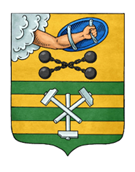 ПЕТРОЗАВОДСКИЙ ГОРОДСКОЙ СОВЕТ20 сессия 29 созываРЕШЕНИЕот 15 сентября 2023 г. № 29/20-278О внесении изменения в Решение Петрозаводского 
городского Совета от 23.04.2009 № XXVI/XXIX-584 
«Об утверждении Порядка формирования, ведения, 
обязательного опубликования Перечня муниципального 
имущества Петрозаводского городского округа, 
предназначенного для оказания имущественной поддержки 
субъектов малого и среднего предпринимательства, и условий предоставления в аренду включенного в него имущества»В соответствии со статьей 16 Федерального закона от 06.10.2003 
№ 131-ФЗ «Об общих принципах организации местного самоуправления 
в Российской Федерации», Федеральным законом от 24.07.2007 № 209-ФЗ 
«О развитии малого и среднего предпринимательства в Российской Федерации», Уставом Петрозаводского городского округа, Петрозаводский городской СоветРЕШИЛ:Внести изменение в Порядок формирования, ведения, обязательного опубликования Перечня муниципального имущества Петрозаводского городского округа, предназначенного для оказания имущественной поддержки субъектов малого и среднего предпринимательства, утвержденный Решением Петрозаводского городского Совета от 23.04.2009 № XXVI/XXIX-584 «Об утверждении Порядка формирования, ведения, обязательного опубликования Перечня муниципального имущества Петрозаводского городского округа, предназначенного для оказания имущественной поддержки субъектов малого и среднего предпринимательства, и условий предоставления в аренду включенного в него имущества», дополнив подпунктом 3.9 следующего содержания:	«3.9. муниципальное имущество не признано аварийным и подлежащим сносу или реконструкции.».Председатель Петрозаводского городского Совета                                       Н.И. ДрейзисВременно исполняющий обязанности Главы Петрозаводского городского округа                              И.С. Колыхматова